Методическое объединение учителей начальных классов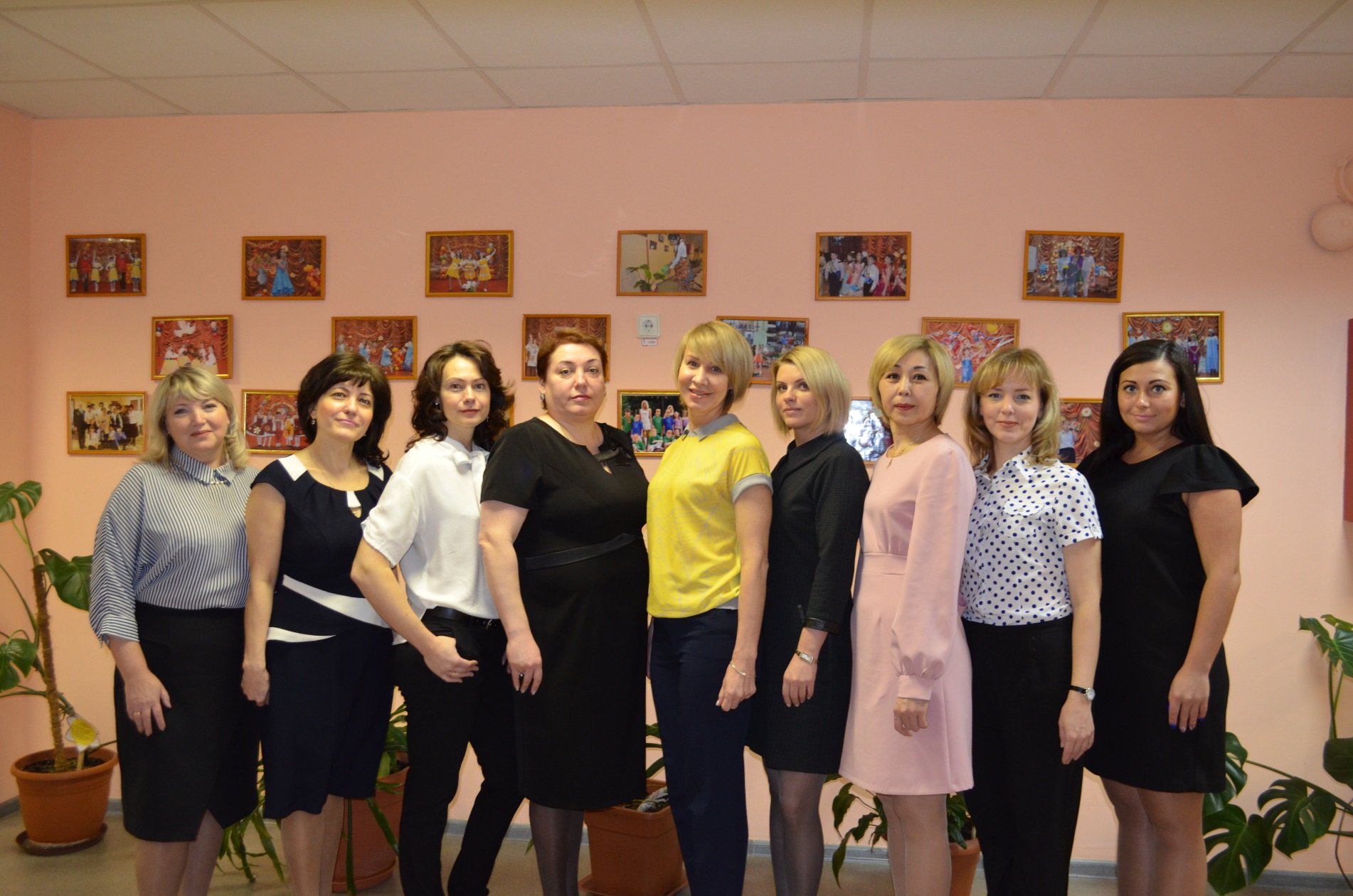 № п/пФ.И.О.работникаДолжность/преподаваемые дисциплиныОбразование/специальностьПовышение квалификацииСтаж работы/ стаж работыпо специальности 1Бердник Инна ВалериевнаУчитель начальных классовОбразование: высшее по специальности: менеджер социокультурной сферыПереподготовка:Учитель начальных классовОлигофренопедагог (олигофренопедагогика и олигофренопсихология)Повышение квалификации:Духовно-нравственное развитие обучающихся: обновление практик воспитания, 2019г.;Оказание первой помощи, 2019г. «Методы профилактики и коррекции нарушений письма и чтения у детей с различными вариантами речевого развития» 2020г.с 2007г/20202Дордаева Яна АлександровнаУчитель начальных классовОбразование:Высшее профессиональное образование: логопедПереподготовка: дефектологучитель начальных классовПовышение квалификации:«Тьютор в инклюзивной школе» 2022г.2016/20183Дремлюгова Евгения ПавловнаУчитель начальных классовОбразование:Среднее профессиональное образование: воспитательПереподготовка: «Теория и методика преподавания в начальных классах компенсирующего и коррекционно-развивающего вида» Квалификация учитель начальных классов 2020г.Олигофренопедагог (специальность «олигофренопедагогика и олигофренопсихология»)Повышение квалификации:«Духовно-нравственное развитие обучающихся: обновление практик воспитания» 2019г.«Оказание первой помощи» 2019г.«Образование и сопровождение детей с расстройствами аутистического спектра» 2021г.с 1988г./с 1989г.4.Золотарева Александра Булатовна Учитель физической культурыОбразование:Высшее профессиональное образование: дефектологПереподготовка: «Организация деятельности педагога-дефектолога: специальная педагогика и психология» 2020г.«Физическая культура и спорт: теория и методика преподавания в образовательной организации» 2020г.«Организация деятельности педагога-дефектолога с лицами, имеющими нарушения аутистического спектра в специальном образовании» 2021г.Повышение квалификации:«Организация и реализация спортивных и социальных программ Специальной олимпиады» 2022г.20205Кашникова Людмила ВалентиновнаУчитель начальных классовОбразование:Высшее профессиональное образование по специальности: учитель-логопедПереподготовка: олигофренопедагог учитель начальных классов «Специальное дефектологическое образование: Тифлопедагогика и тифлопсихология» 2020г.«Детская нейропсихология. Диагностика и коррекция высших психических функции у детей, имеющих нарушения различного генеза» 2022г.Повышение квалификации:«Основы компьютерной грамотности: практико-ориентированный курс для работников образования (операционная система, офисные технологии, интернет, цифровые образовательные ресурсы)». 2018г.«Использование цифровых технологий в современной образовательной среде», 2018г.«Современные технологии коррекционно-развивающей работы в области формирования личностной саморегуляции учащихся в начальной школе», 2018г.«Организация обучения детей, имеющих расстройства аутистического спектра, в специальном образовании» 2020г.С 2010г/с 2017г6Кичигина Татьяна ЛеонидовнаУчитель начальных классовОбразование:Высшее профессиональное образование: логопед учитель начальных классовПереподготовка: учитель - дефектологПовышение квалификации:«Оказание первой помощи» 2019г.«Использование цифровых технологий в современной образовательной среде» 2019г.«Планирование работы учителя – дефектолога в условиях реализации ФГОС» 2020г.«Воспитание и обучение детей с расстройствами аутистического спектра в условиях реализации ФГОС» 2021г.«Оказание первой помощи детям и взрослым» 2022г.1995/20127Мадзаева Валентина АлександровнаУчитель начальных классовОбразование:Высшее профессиональное образование: психологПереподготовка: олигофренопедагогика и олигофренопсихология  Повышение квалификации:«Основы компьютерной грамотности: практико-ориентированный курс для работников образования (операционная система, офисные технологии, интернет, цифровые образовательные ресурсы)», 2018г.«Современные технологии коррекционно-развивающей работы в области формирования личностной саморегуляции учащихся в начальной школе» 2018г.«Оказание первой помощи», 2019г.«Организация обучения детей, имеющих расстройства аутистического спектра, в специальном образовании» 2020г.«Взаимодействие с родителями детей с ОВЗ» 2022г.С 1992/с 1992г8Мордакина Галина ВалериевнаУчитель начальных классовРуководитель МО начальных классовОбразование:Высшее профессиональное образование: учитель начальных классов, олигофренопедагогПовышение квалификации:«Современные технологии коррекционно-развивающей работы с детьми, в том числе с ОВЗ», 2018г.«Использование цифровых технологий в современной образовательной среде», 2019г.«Оказание первой помощи», 2019г.«Организация обучения детей, имеющих расстройства аутистического спектра, в специальном образовании» 2020г.«Реализация классным руководителем воспитательной компоненты ФГОС» 2022 г.С 1991г /с 1997г9Ромашова Татьяна АлександровнаУчитель начальных классовОбразование:Высшее профессиональное образование: менеджер социально-культурной деятельностиПереподготовка: олигофренопедагогучитель начальных классов логопедПовышение квалификации:Тьюторское сопровождение инклюзивного образования детей с ограниченными возможностями здоровья (ОВЗ) в условиях реализации ФГОС «Оказание первой помощи детям и взрослым» 2019г.«Освоение офисных технологий и их использование в образовательном процессе» 2019г.«Духовно-нравственное развитие обучающихся: обновление практик воспитания», 2020г.«Образование и сопровождение детей с расстройствами аутистического спектра в условиях внедрения и реализации ФГОС» 2020г.«Организация образовательной деятельности в контексте ФГОС обучающихся с умственной отсталостью (интеллектуальными нарушениями) и ФГОС начального общего образования обучающихся с ограниченными возможностями здоровья» 2021г.«Активизация познавательной деятельности младших школьников с ОВЗ как стратегия повышения успешной учебной деятельности», 2021г.с 2000г./ 202010Симонова Виктория АлександровнаУчитель начальных классовОбразование:Высшее профессиональное образование: дефектологПереподготовка: учитель начальных классов Повышение квалификации:«Основы компьютерной грамотности: практико-ориентированный курс для работников образования (операционная система, офисные технологии, интернет, цифровые образовательные ресурсы)», 2018г.«Современные технологии коррекционно-развивающей работы в области формирования личностной саморегуляции учащихся в начальной школе» 2018г.«Оказание первой помощи детям и взрослым», 2018г.«Духовно-нравственное развитие обучающихся: обновление практик воспитания», 2019г.«Теория и методика преподавания в начальных классах компенсирующего и коррекционно-развивающего вида», 2019г.С 2014г/с 2019г11Туктамышева Найля ФайзрахмановнаУчитель начальных классовОбразование:Среднее профессиональное образование: учитель начальных классовПереподготовка:  Олигофренопедагогика, квалификация: учитель-дефектолог.Повышение квалификации:«Активизация познавательной деятельности младших школьников с ОВЗ как стратегия повышения успешной учебной деятельности», 2019г."Дистанционное обучение как современный формат преподавания" 2020г."Работа классного руководителя по организации взаимодействия семьи и школы"2020г. "Образование и сопровождение детей с расстройствами аутистического спектра в условиях внедрения и реализации ФГОС" 2020г.«Особенности работы и пути взаимодействия школьного педагога с детьми с умственной отсталостью в начале учебного года» 2020г.«Деятельность классного руководителя по реализации программы воспитания в образовательной организации» 2021г.С 1998г/с 2018г